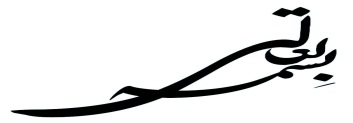 دانشگاه علوم پزشکی جهرمدانشکده پرستاری و پیراپزشکی کارآموزی در عرصــه رشته هوشبری          رشته هوشبری یکی از رشته های مهم حوزه علوم پزشکی است که از دانش آموختگان آن انتظار می رود ضمن آشنایی با تجهیزات و امکانات ، اصول و روش های مختلف بیهوشی ، توانمندی و مهارت های ارائه خدمات مراقبتی به بیماران تحت بیهوشی و بی حسی ناحیه ای در مراحل قبل، طی و بعد از بیهوشی و ارائه خدمات مراقبتی در واحدهای کنترل درد حاد و مزمن ، فوریت های پزشکی و وضعیت بحرانی را کسب نمایند و خدمات خود را در اختیار جامعه قرار دهند.  سال چهارم دوره کارشناسی هوشبری ، به کارآموزی دانشجویان در عرصه اختصاص دارد. لازمه مهارت در انجام مراقبت های هوشبری، حضور تمام وقت، کامل و منظم در عرصه ارائه خدمات و انجام مستقل ، نیمه مستقل و با نظارت مراقبت ها به منظور کسب مهارت در آن می باشد. برای نیل به این هدف ، 16 واحد کارآموزی در عرصه در ترم 7 و ترم 8  مطابق کوریکولوم رشته هوشبری درنظر گرفته شده است. دانشجوی گرامی برای عملکرد بهتر و مفید بودن این دوره ، لطفا موارد زیر را مطالعه نموده و مد نظر  قرار دهید: عرصه های آموزشی در ترم 7 و ترم 8 رشته هوشبری (ضمیمه شماره 1)انجام عملکرد براساس شرح وظایف دانشجویان هوشبری کار آموزی در عرصه  ( ضمیمه شماره 2) شرکت در کارگاه ها  ( ضمیمه شماره3 )رعایت قوانین و ضوابط حضور در کارآموزی در عرصه  ( ضمیمه شماره 4)  رعایت قوانین حضور و غیاب براساس شیوه نامه مصوب ( نصب در تابلو هوشبری) رعایت اخلاق حرفه ای (استند)رعایت پوشش ظاهری بر اساس DRESS CODE ( استند) ضمیمه شماره  1 : عرصه های آموزشی در سال آخر دوره کارشناسی هوشبری شامل موارد زیر است:ضمیمه شماره 2- شرح وظایف دانشجویان هوشبری کارآموزی در عرصهضمیمه شماره 3:    کارگاهها در دوره کارآموزی در عرصه بر اساس نیاز سجی:1 ـ کارگاه مدیریت راه هوایی2 ـ کارگاه  تفسیر ECG و آریتمی های شایع قلبی.3 ـ کارگاه  CPCR  و احیای نوزادان.4 ـ کارگاه تفسیر گازهای خونی شریانی ( ABG)ضمیمه شماره 4 : قوانین و ضوابط حضور در کارآموزی در عرصه:ترمنام کارآموزیمحیط کارآموزی در عرصهترم 7کارآموزی در عرصه بیهوشی (1)بخش اتاق عملترم 7کارآموزی در عرصه مراقبت های پس از بیهوشی (PACU)بخش مراقبت های پس از بیهوشی (PACU)ترم 7کارآموزی در عرصه اورژانسبخش های اتفاقات و اسکرینترم 8کارآموزی در عرصه بیهوشی (2)بخش اتاق عملترم 8کارآموزی در عرصه مراقبت های ویژه (ICU)بخش های مراقبت ویژه ICU  و CCUترم 8کارآموزی در عرصه دردکلینیک بخش ویزیت قبل از عملبخش اتاق عملنقش مراقبتی در بخش های ویژه و اورژانس:ارتباط حرفه ای :   برقراری ارتباط مناسب حرفه ای با بیمار ، همراهان بیمار ، همکاران و مسئولین مرتبط.  تعامل حرفه ای مناسب با اعضای تیم سلامت، واحد پرستاری ، بانک خون ، رادیولوژی و غیره. نقش مراقبتی در بخش اتاق عمل:  ثبت اطلاعات بیمار در پرونده.  آماده سازی ( تمیز کردن ، گندزدایی ، سترون سازی و کالیبراسیون) ، نگهداری و بکارگیری وسایل و تجهیزات مورد استفاده بر اساس استاندارد مربوطه.  مشارکت در ارزیابی و آماده سازی بیمار برای اقدامات مربوطه.  کمک به متخصص بیهوشی در مراحل القای بیهوشی و بی حسی ناحیه ای، نگهداری و بیدارسازی بیمار.  مشارکت در اقدامات و پروسیجرهای بیهوشی و بی دردی.  مشارکت در اداره راه هوایی  مراقبت و پایش بیمار در مراحل مختلف بیهوشی در انواع اعمال جراحی. پایش سیستم های مختلف بدن در حین و بعد از عمل جراحی. تنظیم آب و الکترولیت ، انتقال خون و استفاده از داروهای متداول تحت نظر متخصص بیهوشی. مشارکت در انجام اقدامات درمانی در شرایط بحرانی در تیم احیاء.  پایش نکات ایمنی در اتاق عمل و بیهوشی شامل : پیشگیری از صدمات ناشی از آلاینده های اتاق عمل، گازهای استنشاقی و مواد تبخیرشونده ، انفجار ، احتراق ، برق گرفتگی و صدمات مرتبط دیگر.  پایش عوارض احتمالی بیهوشی و گزارش آن به متخصصین.  تزریقات ( وریدی ، زیر جلدی ، داخل جلدی و عضلانی) .  رگ گیری از وریدهای محیطی. تنظیم سرعت انفوزیون مایعات. خون گیری وریدی از بیمار. خون گیری شریانی از بیمار.  انجام تست آلن  اندازه گیری قندخون با گلوکومتر آماده کردن دارو و اجرای دستورات دارویی.  لوله گذاری معده  لوله گذاری مثانه.  انجام پانسمان و بانداژ. گرفتن ECG  12 لیتری.  لوله گذاری و اداره راه هوایی.  اندازه گیری CVP  پوزیشن دادن بیمار  انجام ساکشن راه هوایی  آماده سازی دستگاه الکتروشوک  اندازه گیری سطح هوشیاریمقررات مربوط به تأخیر و تعجیل:ـ ساعت آغاز و پایان کارآموزی در عرصه طبق برنامه کارآموزی در عرصه اعلام شده توسط آموزش دانشکده می باشد.ـ دانشجو موظف است همانند سایر پرسنل هوشبری ، در محل خدمت خود حضور یابد.محاسبه ساعات کاری و تأخیر و تعجیل دانشجو بر اساس پرینت سامانه حضور و غیاب ( تایمکس ) بیمارستان و برگه حضور و غیاب هر دوره ،  توسط مسئول درس و تحت نظارت ناظر آموزشی دانشکده کنترل می گردد.ـ در صورت تأخیر یا تعجیل دانشجو بیش از مجموع 5/1 ساعت در طول ترم ویا بیش از 4 مورد در طول ترم طبق  مصوبه شورای آموزشی از نمره وی کسر می گردد.  -در صورتیکه بدلایلی شیفت دانشجو  صبح و عصر تعیین گردد. ثبت انگشت ورودی در صبح و ثبت انگشت خروجی در شب کافی میباشد ( مگر در دو بیمارستان  متفاوت)- درصورتیکه هنگام ورود به بیمارستان یا خروج از بیمارستان ثبت انگشت دچار مشکل شود، لازم است همان موقع دانشجو از سوپر وایزر یا مسوول بخش نامه ای مبنی بر حضور کامل خود در بخش دریافت نماید و به اطلاع سوپر وایزر دانشکده برساند.  - درصورتیکه دانشجو شیفت OT می باشد نیاز به ثبت انگشت نمی باشد. مقررات و انضباط مربوط به بخش:ـ کلیه فعالیت های دانشجو در بخش باید زیر نظر سر پرستار بخش، متخصصین بیهوشی و سوپروایزر آموزشی دانشکده صورت گیرد. دانشجو باید تابع روش تقسیم کار پرسنل بخش توسط سر پرستار یا مسئول شیفت باشد.-خروج دانشجو از بخش می بایست با هماهنگی سرپرستار بخش یا اینچارچ مربوطه و سوپروایزر آموزشی حداکثر به مدت 20 دقیقه باشد. دانشجویان اتاق عمل و هوشبری نیزمی توانند با هماهنگی مسئول بخش از اتاق استراحت پرسنل استفاده نمایند.ـ خوردن و آشامیدن در اتاق عمل ( مگر در اتاق استراحت ) ممنوع است. ـ حضور دانشجو در محوطه بیمارستان و فضای سبز به هیچ عنوان به بهانه تغذیه ، مجاز نیست.-خروج دانشجو از بیمارستان فقط در موارد ضروری با هماهنگی اینچارج بخش و سوپروایزر آموزشی امکان پذیر است.ـ در زمان حضور در اتاق عمل و بخش ، تلفن همراه باید خاموش باشد و استفاده از آن به حد ضرورت کاهش یابد.مسئولیت اقدامات دانشجو:ـ دانشجوی هوشبری در همه حال باید مسئولیت پذیر بوده، نسبت به عواقب اقدامات خود پاسخگو باشد.ـ دانشجویان هوشبری نمی توانند در هیچ یک از شیفت ها به عنوان مسئول شیفت ارائه خدمت کنند و ارائه خدمت آنان تحت نظارت پرستار مسئول بخش می باشد. ـ دانشجویان باید زیر گزارش اقدامات خود را با ثبت نام خود امضا کنند. سر پرستار بخش یا اینچارچ  باید امضای دانشجو را تأیید نماید.ـ مسئولیت کیفری هرگونه رفتار غیرحرفه ای دانشجوی پرستاری، اتاق عمل ، هوشبری و فوریت پزشکی بر عهده شخص او خواهد بود.